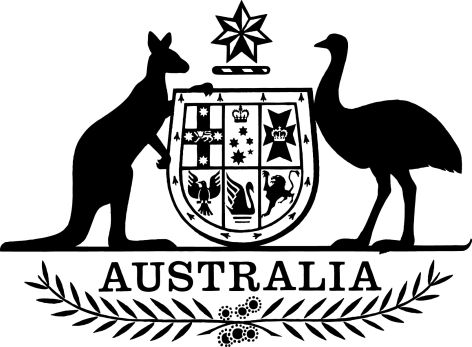 Public Governance, Performance and Accountability (Section 75 Transfers) Amendment Determination 2014-2015 (No. 7)I, Alan Greenslade, First Assistant Secretary, Financial Analysis, Reporting and Management, Department of Finance, make the following determination.Dated	1 December 2016Alan GreensladeFirst Assistant Secretary
Financial Analysis, Reporting and Management
Department of FinanceContents1	Name	12	Commencement	13	Authority	14	Schedules	1Schedule 1—Amendments	2Public Governance, Performance and Accountability (Section 75 Transfers) Determination 2014-2015	21  Name		This is the Public Governance, Performance and Accountability (Section 75 Transfers) Amendment Determination 2014-2015 (No. 7).2  Commencement		This instrument commences on 1 December 2016.3  Authority		This instrument is made under section 75 of the Public Governance, Performance and Accountability Act 2013.4  Schedules		Each instrument that is specified in a Schedule to this instrument is amended or repealed as set out in the applicable items in the Schedule concerned, and any other item in a Schedule to this instrument has effect according to its terms.Schedule 1—AmendmentsPublic Governance, Performance and Accountability (Section 75 Transfers) Determination 2014-20151  Subsection 5(4) (table item 9)Repeal item, substitute:2  Subsection 5(4) (table item 19)Repeal item, substitute:9Department of Social ServicesDepartmental item-23,393.5385719Administrative Appeals TribunalDepartmental item +29,754.98457